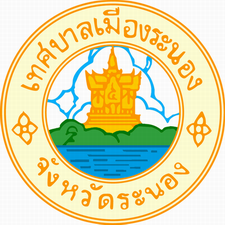 แผนพัฒนาการศึกษาสี่ปี(พ.ศ. 2561 – 2564)กองการศึกษา   เทศบาลเมืองระนอง  จังหวัดระนองสารบัญ										          หน้าบทที่ 1      บทนำ 		   1บทที่ 2      ผลการจัดการศึกษาในปีงบประมาณที่ผ่านมา	 10บทที่ 3      ยุทธศาสตร์และกลยุทธ์	 17บทที่ 4      บัญชีโครงการ/กิจกรรม	 19บทที่ 5      การติดตามและประเมินผลการนำแผนพัฒนาการศึกษาสี่ปีไปสู่การปฏิบัติ		 50ภาคผนวก     -  คำสั่งแต่งตั้งคณะกรรมการ     -  รายงานการประชุม     -  ประกาศใช้แผนพัฒนาการศึกษาสี่ปี (พ.ศ.2561-2564)คณะผู้จัดทำ